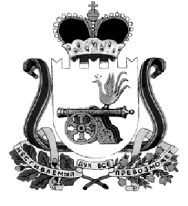 АДМИНИСТРАЦИЯ ВЛАДИМИРОВСКОГО СЕЛЬСКОГО ПОСЕЛЕНИЯХИСЛАВИЧСКОГО РАЙОНА СМОЛЕНСКОЙ ОБЛАСТИРаспоряжение от  26 июня  2014  г.                            № 25Об объявлении замечания.Объявить старшему инспектору Администрации Владимировского сельского поселения – Деснёвой О.С. замечание за нарушение жилищного законодательства, жилищных и иных социальных прав детей-сирот и детей, оставшихся без попечения родителей.Глава Администрации Владимировского с/пХиславичского районаСмоленской области                                                           И.И. ТимощенковАДМИНИСТРАЦИЯ ВЛАДИМИРОВСКОГО СЕЛЬСКОГО ПОСЕЛЕНИЯХИСЛАВИЧСКОГО РАЙОНА СМОЛЕНСКОЙ ОБЛАСТИРаспоряжение от  26 июня  2014  г.                            № 26Об объявлении замечания.Объявить старшему инспектору Администрации Владимировского сельского поселения – Деснёвой О.С. замечание за нарушение законодательства о противодействии коррупции в части размещения заказов на поставку товаров, выполнение работ, оказание услуг для государственых или муниципальных нужд.Глава Администрации Владимировского с/пХиславичского районаСмоленской области                                                           И.И. Тимощенков